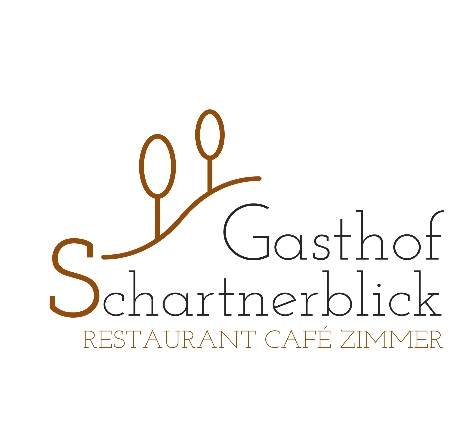 Suppen Spargel-Cremesuppe (G, O) € 5,90kräftige Rindssuppe  mit Frittaten und Wurzelgemüse (A, G, L)  € 4,20 Vorspeisen BeeT Tartar (Vegan) mit Toastbrot, Aioli (M, O) €9,00Salate Salat Kronberg gemischter Salat mit gebackenen Hühnerstreifen (Kerndl-Panade), Balsamico Dressing  12,50 EUR (A, C, O, M)Eferdinger Salat gemischter Salat mit gebratenem Speck, Bio Spargel und Erdbeeren mit Balsamico Dressing12,00 EUR (M,O)Burger Chicken Burger  Weckerl vom Mitterbauer, Sweet Chili-Sauce, Salat, Pommes 14,60 EUR (A,N,C,O,L)HauptspeisenWiener Schnitzel vom OÖ Schwein mit Kartofferl oder Pommes, Preiselbeeren und Zitrone13,50 EUR (A,C,G,O)Spargel Risotto  Veggi 14,00 EUR (L,O,G)mit Fisch 18,00 EUR (L,O,G,D)Bio-Spargel und Steak (160g)  mit Bratkartoffel und Hollandaise 24,00 EUR (C,O,G,M)Bio-Spargel aus Eferdingmit Kartoffel und Hollandaise   15,60 EUR (C,G,M,O)Tagliolini—Stroganoff in leichter Paprikasauce mit gebratenen Steakstreifen    14,00 EUR (A,C,G,O)NachspeisenDuett von Rhabarber und Schokolade Schoko-Mousse, Ragout, Ameisen-Kuchen  (A,C,G,O)  7,00 EURHausgemachter Kuchen des Tages  